JAARTEMA: DIE BYBEL - HOOP VIR ALMAL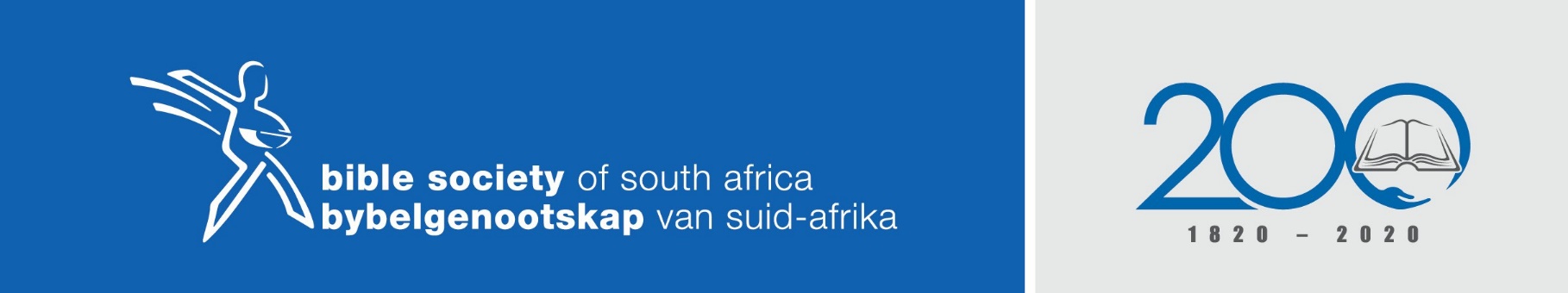 Preektema: Jy kan end-uit volhard met die hulp van die HereSkriflesing: 2 Timoteus 4:6:8Doel/Samevatting: Mens besef dat daar enorme soorte uitdagings is. Volharding met die hulp van die Here, is iets wat jy nie moet gering ag nie. Met Sy hulp kan jy end-uit volhard en wen Outeur: Andries Putter  (Apostoliese Geloofsending)PreeksketsVir Paulus om end-uit te volhard was nie maklik nie. Hy noem dat Demas (sy getroue volgeling) hom verlaat het en dat Alexander hom baie kwaad aangedoen het. Paulus sê self dat niemand hom in sy eerste verdediging bygestaan het nie. Maar dan kom Paulus en verklaar dat die Here hom wel gehelp het (vgl. 2 Tim. 4:17-18). Om end-uit te volhard is net moontlik as die Here jou help. Hoe moes Paulus die Here vertrou om te volhard?Volhard, ten spyte van te nakoming Paulus se te nakoming was alles behalwe ŉ ligte verdrukking. Paulus was verskeie kere uiterlik onherkenbaar geskend en wrede wondmerke was die littekens op sy liggaam. Sy hele wese was vol swaarkry en ontberings(vgl. 2 Kor. 11:23-29). In Romeine 8:35-38 vertel Paulus ook van goed wat hom kon kelder, maar hoe hy tot ŉ oplossing vorder, is iets om uit te leer. Paulus verklaar dat niks ons sal kan skei van die liefde van God wat daar in Christus Jesus, onse Here, is nie”. Niks, sluit alles in. Al beleef jy soms foute kan jy met die Here se hulp volhard. Volharding ondanks kompetisieIn ŉ geestelike sin moes Paulus teen die beste atlete meeding. Dié mededingers was: Afgodery: Dié “atleet” teen wie Paulus meeding het vir vele uitdagings gesorg en ŉ groot voorsprong gehad (Hand. 19:21;34 Demetrius se tempel- beeldjies; Diana). Afgodery behels ook eiesinnigheid (1 Sam. 15:23; Gal. 5:20; 1 Pet.4:3). Die eie ek is soos om hardkoppig te wees. Die Here kan jou help om met dié “atleet” af te reken.  Die mense wat Paulus wou dood maak (Hand 23:15): In plaas van vrees gee die Here vir Paulus ŉ gees van krag, liefde en selfbeheersing (2 Tim.1:7). Mededingers wat jou eie mense voorstel: Paulus moes teen Apollos meeding (1 Kor. 3) en Petrus berispe omdat Petrus veroordelend optree (Gal. 3:11). In die lewe voel jy ook asof jy voortdurend moet meeding om jouself te bewys. Laat Hy jou help.Volharding te midde van ons geloof wat beproef en ondermyn word Ons worstelstryd is nie teen vlees en bloed nie, maar teen die bose geeste in die lug. Word jou volhardingsvermoë soms diep beproef en ondermyn? Vertrou op die Here. Hy belowe hulp vir die wat daarvoor vra. Wanneer ons met beproewinge worstel kan dit moeilik raak om te volhard. Paulus het geweet wat op hom wag, want die Heilige Gees het hom daarop voorberei (Hand. 20:24; 21:13; 23:11). Volharding met die oog op beloningPaulus noem dat die Here vir hom ŉ kroon gaan gee, en aan almal wat Sy verskyning liefgehad het. Volharding is dus nie verniet nie, ons kry ŉ wonderlike kroon by Jesus. Moenie moed op gee nie, die Here is magtig om jou van struikeling te bewaar en jou sonder gebrek voor sy heerlikheid kan laat stel (Jud.1:24). Kern van die boodskapDie Here was Paulus se helperDie Bybel gee waarborge dat God jou te midde van te nakoming; ŉ kompeterende wêreld; en jou geloof wat beproef en ondermyn word, kan help om te volhard.  Paulus haal Romeine 8 aan en noem dat niks ons van Christus kan skei nie In Jesus verseker God ons dat enige uitdaging of die dood nooit die laaste hoofstuk van ons lewens is nie. Jesus het die dood oorwin.Volharding bring mee dat daar beloning op ons wag